河北出入境检验检疫局2018年考试录用公务员面试公告根据公务员录用工作有关规定，现就2018年河北出入境检验检疫局录用公务员面试有关事宜通知如下：一、面试分数线及进入面试人员名单以上无调剂和递补人员，同一职位考生按准考证号排序。二、面试确认请进入面试的考生于2018年2月28日18时前确认是否参加面试，确认方式为电子邮件。要求如下：1.发送电子邮件至hebciq@163.com。2.电子邮件标题统一写成“XXX确认参加XXX（单位）XX职位面试”（内容见附件1）。如网上报名时填报的通讯地址、联系方式等信息发生变化，请在电子邮件中注明。3.逾期未确认的，视为自动放弃，不再进入面试程序。三、放弃面试的处理放弃面试的考生请填写《放弃公务员面试的声明》（详见附件2），经本人签名，于2018年2月28日18时前发送扫描件至hebciq@163.com。未在规定时间内填报放弃声明，又因个人原因不参加面试的，视情节将上报中央公务员主管部门记入诚信档案。四、资格复审参加面试考生在面试报到时将进行现场资格复审，需携带以下材料（均为原件），以供查证，并按照顺序准备一套复印件（复印件不再退还）： 1.身份证、学生证（或工作证）。2.公共科目笔试准考证。3.考试报名登记表（贴好照片）。4.本（专）科、研究生各阶段学历、学位证书，所报职位要求的外语等级证书、职业资格证书等材料。5.报考职位所要求的基层工作经历有关证明材料。在党政机关、事业单位、国有企业工作过的考生，需提供单位人事部门出具的基层工作经历证明，并注明起止时间和工作地点；在其他经济组织、社会组织等单位工作过的考生，需提供相应劳动合同或缴纳社保证明。6.除上述材料外，考生需按照身份类别，提供以下材料：应届毕业生提供所在学校加盖公章的报名推荐表（须注明培养方式）。社会在职人员提供所在单位人事部门出具的同意报考证明（详见附件3），证明中需注明考生政治面貌，工作单位详细名称、地址，单位人事部门联系人和办公电话。现工作单位与报名时填写单位不一致的，还需提供离职证明。留学回国人员提供我驻外使领馆出具的留学回国证明和教育部留学服务中心认证的国外学历学位认证书。待业人员提供所在街道或存档人才中心出具的待业证明（详见附件4），需注明考生政治面貌和出具证明单位联系人和办公电话。“大学生村官”项目人员提供由县级及以上组织人事部门出具的服务期满、考核合格的证明以及“聘任为大学生村官合同书”。考生应对所提供材料的真实性负责，材料不全或主要信息不实，影响资格审查结果的，将取消面试资格。五、面试安排1.方式：结构化面试2.报到时间：2018年3月7日14:00--16:00，现场资格复审，并分发考生须知，强调注意事项，签订保密协议。3.报到地点：河北出入境检验检疫局办公大楼一楼大厅（地址：河北省石家庄市新华区和平西路318号，具体位置和乘车方式详见附件5）。4.面试时间：面试于2018年3月8日进行。面试于当日上午9:00开始，参加面试的所有考生须于当日上午8:30前到面试地点报到。截止面试当天上午8:30没有进入候考室的考生，取消考试资格。5.面试地点：河北出入境检验检疫局办公大楼内，由工作人员引导。6.面试成绩公布：在同一职位的所有考生面试后第二天，通过国家公务员考录网站发布考生面试成绩，并在河北出入境检验检疫局网站（www.heciq.gov.cn）公布。 六、体检和考察1.体检和考察人选的确定参加面试人数与录用计划数比例达到3:1及以上的，面试后按综合成绩从高到低的顺序1:1确定体检和考察人选；比例低于3:1的，考生面试成绩应达到65分的面试合格分数线，方可按综合成绩从高到低顺序1:1确定体检和考察人选。2.体检体检于3月20日进行，请于当天上午7点在河北出入境检验检疫局门口集合，届时统一前往，请考生合理安排好行程，注意安全。体检费用由考生本人承担。体检按照国家公务员考试体检的相关规定和招考计划中明确的标准执行。考生须按时到达指定地点（不按时参加体检者，视为自动放弃）。对于在体检过程中，弄虚作假或者故意隐瞒真实情况致使体检结果失真的体检者，不予录用或取消录用，并上报中央公务员主管部门记入不诚信记录。3.综合成绩计算方式综合成绩计算: 综合成绩=（笔试总成绩÷2）×50% + 面试成绩×50%。体检、考察不合格的，视情况按相应职位综合成绩从高到低的顺序依次递补。七、注意事项考生应按公告要求提供有关资料，并对个人提供资料的真实性负责；按时到达面试、体检集合地点；自行解决食宿、交通及体检费用；体检时需携带身份证、2寸彩色近照1张。若有其他不明事项，可与我局人事处联系。联系方式：0311-85980536（电话）0311-85980529（传真）hebciq@163.com（电子邮箱）欢迎各位考生对我们的工作进行监督。附件：1. 面试确认内容（样式）2. 放弃面试资格声明（样式）3. 同意报考证明（样式）4. 待业证明（样式）5.报到、面试地点位置示意图和乘车方式  河北出入境检验检疫                          2018年2月24日附件1XXX确认参加河北出入境检验检疫局XX职位面试河北出入境检验检疫局人事处：本人XXX，身份证号：XXXXXXXXXXXXXXXXXX，公共科目笔试总成绩：XXXXX，报考XX职位（职位代码XXXXXXX），已进入该职位面试名单。我能够按照规定的时间和要求参加面试。姓名（考生本人手写签名）：日期：附件2放弃面试资格声明河北出入境检验检疫局人事处：本人XXX，身份证号：XXXXXXXXXXXXXXXXXX，报考XX职位（职位代码XXXXXXXXX），已进入该职位面试名单。现因个人原因，自愿放弃参加面试，特此声明。联系电话：XXX-XXXXXXXX                     签名（考生本人手写签名）：                     日期：身份证复印件粘贴处附件3同意报考证明我单位同意XXX同志报考河北出入境检验检疫局XX职位（职位代码：XXXXXXXX）公务员，该同志目前不是在职公务员或参公单位工作人员。如果该同志被贵单位录用，我们将配合办理其工作调动手续。现提供该同志有关信息如下：人事部门负责人（签字）：办公电话：  盖章（人事部门公章）2018年  月  日附件4待业证明河北出入境检验检疫局人事处：XXX同志，性别X，政治面貌XXXX，身份证号码为：XXXXXXXX，其户籍在XXXX，现系待业人员。特此证明。出具证明单位联系人（签字）：办公电话：盖章                               2018年  月  日注：该证明由户籍所在地居委会、社区、街道、乡镇或相关劳动社会保障机构开具。附件5报到、面试地点位置示意图和乘车方式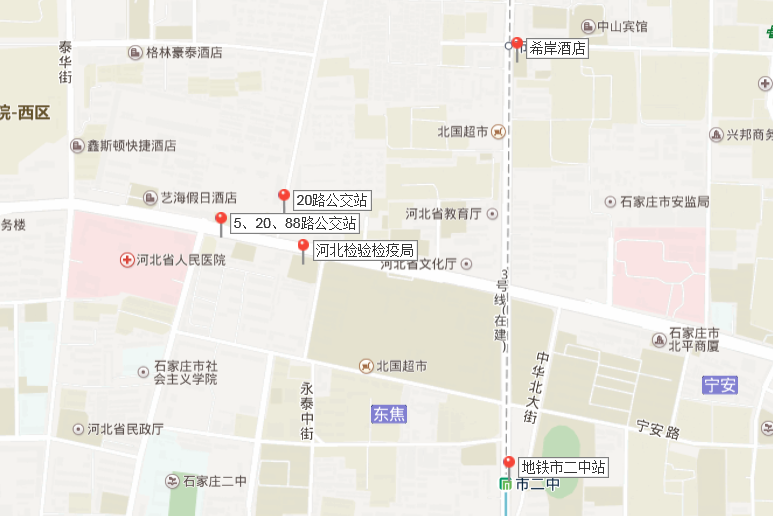 参考路线：1.乘坐火车来石家庄：①石家庄站乘地铁三号线到“市二中”站下车，C出口出站，沿宁安路西行500米，右转宁北街北行250米路西即到。②石家庄北站乘5、20、88路公交车到“省医院”站下车，路南东行300米即到。③石家庄站乘20路公交车到“红军街南口”站下车，和平路路南西行30米即到。2.乘坐飞机来石家庄：乘坐机场巴士2号线到“希岸酒店”站下车，沿中华北大街向南步行约6分钟，右转到和平西路路南向西步行约6分钟即到。职位名称及代码面试分数线姓名准考证号面试时间备注秦皇岛出入境检验检疫局法制与综合业务处副主任科员职位（300110001215）129.9王浩1302131642163月8日秦皇岛出入境检验检疫局法制与综合业务处副主任科员职位（300110001215）129.9张小勇1302321338253月8日秦皇岛出入境检验检疫局法制与综合业务处副主任科员职位（300110001215）129.9张瑞颖1302421237243月8日秦皇岛出入境检验检疫局工矿产品检验处副主任科员及以下职位（300110001216）105.5张鑫1302132217283月8日秦皇岛出入境检验检疫局工矿产品检验处副主任科员及以下职位（300110001216）105.5李定宇1302362726053月8日秦皇岛出入境检验检疫局工矿产品检验处副主任科员及以下职位（300110001216）105.5祁玉花1302630236203月8日秦皇岛出入境检验检疫局食品检验监督处副主任科员及以下职位（300110001217）136.9刘印志1302118805013月8日秦皇岛出入境检验检疫局食品检验监督处副主任科员及以下职位（300110001217）136.9王秀安1302322322023月8日秦皇岛出入境检验检疫局食品检验监督处副主任科员及以下职位（300110001217）136.9崔萌1302412065193月8日唐山出入境检验检疫局综合业务科科员职位（300110002100）117.6韩骁1302121709283月8日唐山出入境检验检疫局综合业务科科员职位（300110002100）117.6李新竹1302123720293月8日唐山出入境检验检疫局综合业务科科员职位（300110002100）117.6丁浩1302213506253月8日承德出入境检验检疫局通关业务科科员职位（300110003060）122.5王文亮1302333667103月8日承德出入境检验检疫局通关业务科科员职位（300110003060）122.5任静1302341658293月8日承德出入境检验检疫局通关业务科科员职位（300110003060）122.5崔南南1302510715073月8日职位名称及代码面试分数线姓名准考证号面试时间备注邯郸出入境检验检疫局政工科科员职位（300110004052）139.0李扬1302220365273月8日邯郸出入境检验检疫局政工科科员职位（300110004052）139.0曹笑宇1302320738143月8日邯郸出入境检验检疫局政工科科员职位（300110004052）139.0李聪聪1302371512083月8日邢台出入境检验检疫局动植物检验检疫科科员职位（300110005060）125.1解林杰1302321629213月8日邢台出入境检验检疫局动植物检验检疫科科员职位（300110005060）125.1杨丽雅1302412445023月8日邢台出入境检验检疫局动植物检验检疫科科员职位（300110005060）125.1陈遇嘉1302612776243月8日衡水出入境检验检疫局财务科科员职位（300110006070）120.3潘静1302132270203月8日衡水出入境检验检疫局财务科科员职位（300110006070）120.3徐至涵1302320918113月8日衡水出入境检验检疫局财务科科员职位（300110006070）120.3焦硕1302321813263月8日黄骅港出入境检验检疫局化矿检验科科员职位（300110007054）127.3代士玉1302132250143月8日黄骅港出入境检验检疫局化矿检验科科员职位（300110007054）127.3蔡润泽1302373717063月8日黄骅港出入境检验检疫局化矿检验科科员职位（300110007054）127.3杜佳峰1302612776023月8日黄骅港出入境检验检疫局化矿检验科科员职位（300110007055）119.7袁野1302121419163月8日黄骅港出入境检验检疫局化矿检验科科员职位（300110007055）119.7贺祥瑞1302121504293月8日黄骅港出入境检验检疫局化矿检验科科员职位（300110007055）119.7于航1302123616283月8日黄骅港出入境检验检疫局办公室科员职位（300110007056）125.9张媛媛1302122320193月8日黄骅港出入境检验检疫局办公室科员职位（300110007056）125.9任杰1302130965173月8日黄骅港出入境检验检疫局办公室科员职位（300110007056）125.9刘真1302131021073月8日黄骅港出入境检验检疫局工业品检验科科员职位（300110007057）138.1岳秀花1302372464233月8日黄骅港出入境检验检疫局工业品检验科科员职位（300110007057）138.1刘书华1302377862203月8日黄骅港出入境检验检疫局工业品检验科科员职位（300110007057）138.1刘希芳1302651221063月8日石家庄出入境检验检疫局食品检验监督科科员职位（300110008053）133.7张佩敏1302114532083月8日石家庄出入境检验检疫局食品检验监督科科员职位（300110008053）133.7吴颂1302131153163月8日石家庄出入境检验检疫局食品检验监督科科员职位（300110008053）133.7杨轻1302132414263月8日石家庄出入境检验检疫局食品检验监督科科员职位（300110008053）133.7赵聪1302321719203月8日职位名称及代码面试分数线姓名准考证号面试时间备注河北出入境检验检疫局京唐港办事处通关业务科科员职位(300110009049)114.8何娟1302112817043月8日河北出入境检验检疫局京唐港办事处通关业务科科员职位(300110009049)114.8李睿婕1302114514023月8日河北出入境检验检疫局京唐港办事处通关业务科科员职位(300110009049)114.8高存瑞1302152066053月8日河北出入境检验检疫局京唐港办事处工业品检验科科员职位(300110009050)131.8师长伟1302212913053月8日河北出入境检验检疫局京唐港办事处工业品检验科科员职位(300110009050)131.8管雯瑞1302323308163月8日河北出入境检验检疫局京唐港办事处工业品检验科科员职位(300110009050)131.8代光俊1302421279233月8日河北出入境检验检疫局京唐港办事处动植物检验检疫科科员职位(300110009051)132.9任爽1302112505253月8日河北出入境检验检疫局京唐港办事处动植物检验检疫科科员职位(300110009051)132.9高佳琦1302113107263月8日河北出入境检验检疫局京唐港办事处动植物检验检疫科科员职位(300110009051)132.9曹育娜1302376016133月8日河北出入境检验检疫局京唐港办事处查验监管科科员职位(300110009052)125.0朱成永1302321257033月8日河北出入境检验检疫局京唐港办事处查验监管科科员职位(300110009052)125.0殷志君1302324228023月8日河北出入境检验检疫局京唐港办事处查验监管科科员职位(300110009052)125.0刘硕1302412645103月8日河北出入境检验检疫局曹妃甸办事处动植食检验检疫科科员职位(300110010046)127.4钱雨桐1302320761203月8日河北出入境检验检疫局曹妃甸办事处动植食检验检疫科科员职位(300110010046)127.4王勃1302320982283月8日河北出入境检验检疫局曹妃甸办事处动植食检验检疫科科员职位(300110010046)127.4张凯旋1302612776013月8日河北出入境检验检疫局曹妃甸办事处通关业务科科员职位(300110010047)131.2郭正文1302378721173月8日河北出入境检验检疫局曹妃甸办事处通关业务科科员职位(300110010047)131.2黄庆琳1302421065273月8日河北出入境检验检疫局曹妃甸办事处通关业务科科员职位(300110010047)131.2周灿1302612776143月8日河北出入境检验检疫局曹妃甸办事处检验监管科科员职位(300110010048)113.7岳洋1302122314183月8日河北出入境检验检疫局曹妃甸办事处检验监管科科员职位(300110010048)113.7徐亚楠1302123728143月8日河北出入境检验检疫局曹妃甸办事处检验监管科科员职位(300110010048)113.7陈立棉1302700605093月8日河北出入境检验检疫局曹妃甸办事处检验监管科科员职位(300110010049)117.9杨梦恩1302122108193月8日河北出入境检验检疫局曹妃甸办事处检验监管科科员职位(300110010049)117.9曾川1302122426143月8日河北出入境检验检疫局曹妃甸办事处检验监管科科员职位(300110010049)117.9吴榆1302431450233月8日职位名称及代码面试分数线姓名准考证号面试时间备注河北出入境检验检疫局石家庄机场办事处货检科副主任科员及以下职位(300110011025)122.3李鹏程1302132009123月8日河北出入境检验检疫局石家庄机场办事处货检科副主任科员及以下职位(300110011025)122.3张资茹1302132237303月8日河北出入境检验检疫局石家庄机场办事处货检科副主任科员及以下职位(300110011025)122.3柏旺1302323227253月8日河北出入境检验检疫局石家庄机场办事处货检科副主任科员及以下职位(300110011041)128.4曹伟萌1302131624173月8日河北出入境检验检疫局石家庄机场办事处货检科副主任科员及以下职位(300110011041)128.4王亚兴1302421859043月8日河北出入境检验检疫局石家庄机场办事处货检科副主任科员及以下职位(300110011041)128.4刘玉凤1302442979033月8日河北出入境检验检疫局石家庄内陆港办事处检验检疫科副主任科员及以下职位(300110012033)128.1王慧佳1302112813023月8日河北出入境检验检疫局石家庄内陆港办事处检验检疫科副主任科员及以下职位(300110012033)128.1董润瑀1302119804283月8日河北出入境检验检疫局石家庄内陆港办事处检验检疫科副主任科员及以下职位(300110012033)128.1韩威1302122606193月8日河北出入境检验检疫局石家庄内陆港办事处检验检疫科副主任科员及以下职位(300110012033)128.1周俊伟1302322662053月8日河北出入境检验检疫局石家庄内陆港办事处检验检疫科副主任科员及以下职位(300110012033)128.1刘杉1302372312053月8日河北出入境检验检疫局石家庄内陆港办事处检验检疫科副主任科员及以下职位(300110012033)128.1周铁路1302372320183月8日河北出入境检验检疫局燕郊办事处办公室副主任科员及以下职位(300110013031)122.0胡亚宁1302130852073月8日河北出入境检验检疫局燕郊办事处办公室副主任科员及以下职位(300110013031)122.0卢亚杰1302132412193月8日河北出入境检验检疫局燕郊办事处办公室副主任科员及以下职位(300110013031)122.0杨琳煜1302422402183月8日河北出入境检验检疫局计划财务处副主任科员及以下职位(300110653001)122.9范丽梓1301130137083月8日河北出入境检验检疫局计划财务处副主任科员及以下职位(300110653001)122.9杨霏1301130323023月8日河北出入境检验检疫局计划财务处副主任科员及以下职位(300110653001)122.9刘晓旭1301142701193月8日姓名性别民族出生日期政治面貌籍贯身份证号码身份证号码现工作单位全称现工作单位全称现担任职务全称现担任职务全称现工作单位地址现工作单位地址在本单位工作起止时间在本单位工作起止时间档案存放单位档案存放单位档案存放单位地址档案存放单位地址档案单位联系人及电话档案单位联系人及电话户籍地址户籍地址